Tiết 34KIỂM TRA CUỐI KÌ I – NĂM HỌC: 2020 – 2021I. MỤC TIÊU ĐỀ KIỂM TRA1. Kiến thứcChủ đề 1: Các loại hợp chất vô cơChủ đề 2: Kim loại2. Kĩ năng+ Tổng hợp kiến thức.	+ Rèn luyện kĩ năng tính toán, áp dụng lý thuyết vào cuộc sống.3. Thái độ + Giáo dục ý thức cẩn thận.+ lòng yêu thích môn học, đam mê khoa học. II. CHUẨN BỊ CỦA GV - HS.1. GV: Đề kiểm tra theo nội dung đã ôn ở tiết ôn tập.2. HS : Ôn tập các kiến thức theo nội dung tiết ôn tập.III. MA TRẬN ĐỀMA TRẬN ĐỀ KIỂM TRA HỌC KÌ I NĂM HỌC 2020 – 2021MÔN HÓA HỌC - LỚP 9Họ và tên:…………………………………………..SBD………………………Lớp…………..(Thí sinh không được sử dụng tài liệu)PHẦN I. TRẮC NGHIỆM (6 điểm)Câu 1. Dãy tất cả các chất gồm oxit axit là	A. CO2, SO2, NO. 	B. CO2, SO3, Na2O.	C. SO2, P2O5, NO2. 	D. H2O, CO, NO.Câu 2. Đâu là ứng dụng của CaO?	A. Sản xuất H2SO4. 	B. Khử chua đất.	C. Tẩy trắng gỗ. 	D. Gây mưa axit.Bài 3. Hòa tan hết 8,4 gam CaO vào 100 gam nước thu được dung dịch A. Nồng độ % của A là	A. 12,45%. 	B. 12%.	C. 11,36%. 	D. 10,06%.Câu 4. Phản ứng hóa học nào sau đây viết sai?	A. Ca + H2SO4  CaSO4 + H2. 	B. NaOH + HCl  NaCl + H2O.	C. 2Ag + H2SO4  Ag2SO4 + H2.	D. FeO + 2HCl  FeCl2 + H2O.Câu 5. Muốn pha loãng axit sunfuric đặc ta phải	A. Rót nước vào axit đặc. 		B. Rót từ từ nước vào axit đặc.	C. Rót nhanh axit đặc vào nước. 	D. Rót từ từ axit đặc vào nước.Câu 6. Cho các bazơ sau: KOH, Mg(OH)2, Fe(OH)3, NaOH, Cu(OH)2. Số bazơ bị nhiệt phân là	A. 1. 		B. 2.	C. 3. 	D. 4.Câu 7. Thổi 1,12 lít khí CO2 (đktc) vào dung dịch Ca(OH)2 dư thu được m (gam) kết tủa trắng. m là   	A. 5 g. 	B. 10 g.	C. 2,5 g. 	D. 7,5 g.Câu 8. Để làm sạch dung dịch MgCl2 có lẫn tạp chất FeCl2 ta dùng	A. MgSO4. 	B. HCl. 	C. Mg. 	D. Fe. Câu 9. Công thức hóa học của muối ăn là	A. NaCl. 	B. NaNO3. 	C. KNO3. 	D. HCl.Câu10. Trong các loại phân bón sau, phân bón hoá học đơn là	A. (NH4)3PO4 	B. Ca(H2PO4)2 	C. K3PO4 	D. KNO3Câu 11. Thép là hợp kim Fe – C và một số nguyên tố khác, trong đó C chiếm khoảng	A. Trên 2%.  	B. Từ 5-10%.	C. Dưới 2%.	D. Không có C.Câu 12. Đinh sắt trong ống nghiệm (3) bị ăn mòn nhiều nhất, dung dịch chứa trong ống nghiệm (3) là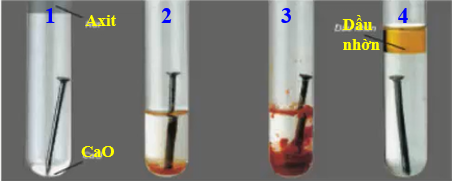 	A. Nước khoáng. 	B. Nước muối. 	C. Không khí. 	D. Dầu hỏa.Câu 13. Cho phản ứng: Fe + H3PO4 → muối X + khí Y. muối X là	A. FePO4. 	B. Fe3(PO4)2. 	C. Fe2PO4. 	D. Fe2(PO4)3.Câu 14: Đốt cháy hết 5,4 gam Al trong V (lít) không khí (đktc), thu được Al2O3. Biết, Al chỉ tác dụng với khí oxi trong không khí và thể tích O2 chiếm 20% thể tích không khí. V có giá trị làA. 3,36 lít	B. 16,8 lít	C. 0,672 lít	D. 8,96 lítCâu 15: Cho các kim loại: Na, Fe, Mg, Al, Cu, Ag. Số kim loại tác dụng được với nước ở đk thường làA. 1	B. 2	C. 3	D. 4PHẦN II. TỰ LUẬN (4 điểm)Câu 1. (2 điểm) Hoàn thành sơ đồ phản ứng sauCu    CuO  CuSO4   Cu(NO3)2    Cu(OH)2Câu 2. (2 điểm) Hòa tan hết 8,1 (g) nhôm trong 500 ml dung dịch H2SO4  x(M) thu được V (lít) khí H2 (đktc).a. Viết phương trình hóa học.b. Tính xc. Tính VĐÁP ÁNPHẦN I. TRẮC NGHIỆM (6 điểm) – Mỗi ý đúng = 0,4 điểmPHẦN II. TỰ LUẬN (4 điểm)Lưu ý: Thí sinh có thể giải theo cách khác vẫn đúng GV vẫn cho điểm tối đaChươngChủ đềBiếtHiểuVD thấpVD cao11. Tính chất hóa học của OxitTN12. Một số oxit quan trọng (CaO và SO2)TNTN13.  Tính chất hóa học của AxitTN14.  Một số axit quan trọng (H2SO4)TNTL15. Tính chất hóa học của BazơTN16.  Một số bazơ quan trọng (Ca(OH)2 và NaOH)TN17. Tính chất hóa học của muốiTN18. Một số muối quan trọng (NaCl)TN21. Tính chất vật lý của Kim loạiTN22. Tính chất hóa học của Kim loại23. Dãy hoạt động hóa học của Kim loạiTN24. NhômTN25. SắtTNTL26. Hợp kim của sắt: gang + thépTN27. Ăn mòn kim loại + bảo vệ kim loạiTN6TN6TN2TN + 2TL1TNPHÒNG GD&ĐT QUỐC OAITRƯỜNG THCS CỘNG HÒAĐỀ KIỂM TRA CUỐI KÌ I [2020-2021]TÊN MÔN HỌC: HÓA HỌC 9Thời gian làm bài: 45 phút (15 câu TN + 2 câu TL)Nguyên tử khối: H = 1; C = 12; N = 14; O = 16; Na = 23; Mg = 24; Al = 27; S = 32; Cl = 35,5; K = 39; Ca = 40; Cr = 52; Mn = 55; Fe = 56; Cu = 64; Zn = 65; Br = 80; Ag = 108; Ba = 137.Câu 1Câu 2Câu 3Câu 4Câu 5Câu 6Câu 7Câu 8Câu 9Câu 10CBACDCACABCâu 11Câu 12Câu 13Câu 14Câu 15CBBBACâu 1. Hoàn thành sơ đồ phản ứng sauGhi chúĐiểm1)  2Cu   +   O2       2CuO+ Viết đúng pthh+ Thiếu đk / chưa CB0,5 đ-0,25 đb) CuO + H2SO4  CuSO4 + H2O0,5 đc) CuSO4 + Ba(NO3)2  BaSO4 ↓ + Cu(NO3)2Thay Ba(NO3)2=Pb(NO3)2 cũng đc0,5 đd) Cu(NO3)2 + 2NaOH  Cu(OH)2 ↓ + 2NaNO3Thay NaOH = KOH = Ca(OH)2 = Ba(OH)2 đều được0,5 đCâu 2. Hòa tan hết 8,1 (g) nhôm trong 500 ml dung dịch H2SO4  x(M) thu được V (lít) khí H2 (đktc).a) Viết PTHH.2Al + 3H2SO4  Al2(SO4)3 + 3H2+ Viết đúng sơ đồ pư+ Cân bằng đúng0,25 đ0,25 đb) nAl = 8,1/27 = 0,3 molTheo PTHH: nH2SO4 = 0,45 mol CM H2SO4 =  0,25 đ0,5 đc) Theo PTHH: nH2 = 0,45 mol0,25 đVH2 = 0,45.22,4 = 10,08 lít0,5 đThiếu đơn vị-0,25 đ